ที่ นศ ๕๓๑๐๑(สภา)/025                      -สำเนาคู่ฉบับ-                    สำนักงานเทศบาลตำบลฉวาง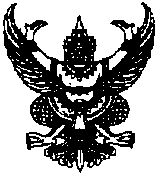                                                                                            ถนนภักดีราษฎร์   นศ ๘๐๑๕๐                                                               29  พฤศจิกายน   ๒๕61 เรื่อง   ขอเชิญร่วมรับฟังการประชุมสภาเทศบาลตำบลฉวาง เรียน   ประธานชุมชนในเขตเทศบาลตำบลฉวาง            ด้วยสภาเทศบาลตำบลฉวาง มีความประสงค์ขอเรียนเชิญท่านรับฟังการประชุมสภาเทศบาลตำบลฉวาง สมัยสามัญ สมัยที่ 4 ประจำปี ๒๕61  ในวันที่  29  พฤศจิกายน   พ.ศ. ๒๕61  เวลา ๑๐.๐๐ น.  ณ ห้องประชุมสภาเทศบาลตำบลฉวาง  สำนักงานเทศบาลตำบลฉวาง            จึงเรียนมาเพื่อขอเชิญทุกท่านเข้าร่วมรับฟังการประชุมโดยพร้อมเพรียงกัน                                                             ขอแสดงความนับถือ                                                              กมลวิช   สัมฤทธิ์                                                          (นายกมลวิช   สัมฤทธิ์)                                                     ประธานสภาเทศบาลตำบลฉวางสำนักปลัดเทศบาล                                                      ฝ่ายกิจการสภา โทร.๐๗๕ – ๔๘๐๒๗๙โทรสาร. ๐๗๕ –๔๘๑๑๕๑                                                                                                                     